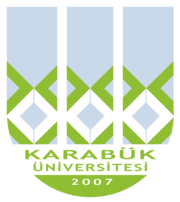 KBUZEMKarabük ÜniversitesiUzaktan Eğitim Uygulama ve Araştırma MerkeziKonu BaşlıklarıTürk Dilinin Gelişmesi ve Tarihi DevreleriTarih Boyunca Türklerin Kullandıkları AlfabelerTürk Dilinin Yayılma AlanlarıTemel KavramlarBu bölümde; Türk dilinin  gelişmesi ve tarihi devreleri, tarih boyunca Türklerin kullandıkları alfabelerin ve Türk dilinin yayılma alanlarının neler olduğu konularına değinilecektir.Türk Dilinin Gelişmesi ve Tarihi DevreleriTürkçenin, Milattan bin yıl öncesinde Ana Altaycaya veya Altay dil birliğine kadar uzanan bir tarihi vardır. Bu tarihle ilgili belgeler elde bulunmamaktadır, bu bilgiler,  çeşitli karşılaştırmalar sonucu elde edilmiştir. M.S. V. yüzyıldan sonraki bilgiler, belgelere dayanmaktadır: M.S. V. Yüzyılda, Yenisey Irmağı kıyısında bulunan Kırgız Türklerine ait yüzlerce mezar taşı, Türk dilini V.yy’a kadar götürmektedir. Türk dilinin başlangıcı ise, daha eskilere dayanmaktadır. Elimizdeki en eski yazılı belgeler Orhun Kitabeleri’dir. Türk yazı dilinin, ne zaman ve hangi şartlarda ortaya çıktığı konusunda kesin bilgilere sahip değiliz.  Türk yazı dilini, yazılış tarihleri belli olan, Orhun Kitabeleri’nden (VIII.yy) itibaren takip edebiliyoruz. Yazılış tarihi belli olmayan, Orhun Kitabeleri’nden daha eski olduğu düşünülebilecek bazı yazıtlar da vardır; ancak bu yazıtlarda yazıldığı tarih kaydedilmemiştir.  Orhun Kitabelerinin sahip olduğu dilin gelişmişliği akla, Türk yazı dilinin daha eski bir tarihe sahip olduğunu getirmektedir.Türk dilinin, ana kaynağından, günümüz yazı dillerine kadar uzanan dönemlerini, ana hatlarıyla şöyle sıralayabiliriz:	1. Ana Altayca (Altay dil birliği) dönemi	2. Türk- Çuvaş- Moğol- Tunguz dil birliği dönemi3. Çuvaş- Türk dil birliği (Ön Türkçe veya İlk Türkçe: Pre-Turkic) dönemi	4. Ana Türkçe (Proto-Turkic) dönemi	5. Eski Türkçe dönemi	6. Orta Türkçe dönemi	7. Yeni Türkçe dönemi ve Türkçenin çeşitli kolları“Bu devrelerden, ilk dördü varsayılan devrelerdir, dil karşılaştırmalarından ve bazı arkeolojik verilerden çıkan teorik bilgi ve sonuçlara dayanmaktadır.” (Ceyhun Vedat Uygur, Üniversiteler İçin Türk Dili Yazılı ve Sözlü Anlatım, s.37)Bu varsayılan dönemlerinin dışında Türk dilini, VI.yüzyılda Köktürk Devleti’nin kuruluşundan itibaren düzenli bir şeklide izleyebilmekteyiz. Bu tarihten sonra Türk devletleri birbirlerinin devamı şeklinde kurulmuşlardır ve yazı dillerine ait birçok eser vermişlerdir.Eski Türkçe DönemiTürk dilinin yaklaşık olarak VI. ile X. Yüzyıllar arasındaki dönemi kapsayan dönemdir. İslamiyetten önceki ilk yazılı eserler bu döneme aittir. Bazı bilim adamları bu dönemi XIII. yüzyıla kadar tarihlendirmektedir. Bilim dilinde Eski Türkçe terimi, Türkçenin İslamiyet’ten önceki devresi ile İslamiyet’e girdiği ilk döneme verilen addır.  Çuvaşça hariç, bugün yaşayan Türk lehçe ve şiveleri Eski Türkçeye dayanmaktadır. Bu devrenin başlıca iki dönemi vardır: Köktürk ve Uygur dönemleri.Eski Türkçenin ilk dönemi Köktürk dönemidir. Bu dönemin en önemli eserleri, Orhun Abideleri’dir. Orhun Nehri kıyılarında bulunduğu için bu adı almıştır. Köktürk Abideleri olarak da bilinmektedir. Tonyukuk, Bile Kağan, Kül Tigin adına dikilmiş üç yazıttan oluşmaktadır. Bu abidelerden Kül Tigin ve Bilge Kağan Abideleri, 1889’da Yadrintsev, Tonyukuk Abidesi ise 1897’de Klementz tarafından bulunmuştur. Bu abideler üzerinde birçok çalışma yapılmıştır. Abidelerin dilini V. Thomsen 1893 yılında çözmüştür. En eski yazılı kaynaklarımız olan Orhun Abidelerinde Bilge Kağan’ın, kardeşi Kül Tigin’le beraber Çinlilere karşı yaptıkları savaşlar ve Türk milletinin bütünlüğünü sağlamak için verdikleri mücadeleler anlatılır. Anıtlarda kuvvetli bir hitabet üslubu dikkati çekmektedir. Yazıtların konusu Türk devlet geleneği ve Türk-Çin ilişkileridir. Türk devlet adamlarının özellikleri, yöneticilerin millete hesap vermesi, devlet ve milletin karşılıklı vazifeleri,  Türk devletinin sonsuza dek yaşayabilmesinin yolları; Çin milletinin özellikleri yazıtlarda açık, sade ve sanatlı bir şekilde anlatılmaktadır. Türk tarihinin, dilinin, edebiyatının, yaşantısının ve bütünüyle Türk kültürünün ilk geniş vesikası olan bu abideler; bitişmeyen, dik çizgilerle sağdan sola doğru yazılıp okunan Köktürk (Orhun) yazısı ile yazılmıştır. Abideleri yazan Yolug Tigin’dir.Eski Türkçe döneminin ikinci dönemi ise Uygur dönemidir. Uygur Devleti, Köktürk Devletinin yıkılmasıyla kurulmuştur.  Uygurlar diğer Türk boylarından farklı olarak Budizm ve Maniheizmi benimsemişlerdir. Uygurlardan kalan eserler genellikle dini eserlerdir. Büyük bir kısmı Turfan kazılarında ele geçen bu eserlerin başta gelenleri Altun Yaruk ve Sekiz Yükmek’tir. Bu eserlerde Buda’nın hayatı, Buda dininin esasları anlatılmış, bazı dualara yer verilmiştir. Uygur dönemi eserlerinin çoğu dini mahiyette olmakla birlikte, içlerinde şiirler; tıp, astronomi, falcılık, vakıf ve hukukla ilgili olanları da vardır.Orta Türkçe DönemiBu dönem yaklaşık olarak XI. yüzyılda başlar. Karahanlılar dönemi ile başlamaktadır. Bazı dilciler, bu dönemi Eski Türkçeye dahil etmişlerdir. Karahanlı Türkçesi olarak da adlandırılmaktadır.Karahanlı Türkçesi, Uygur Türkçesinin devamı niteliğindedir.  Bu dönemin en karakteristik özelliği, İslamiyetin etksiyle yazılan eserlerin olduğu dönem olmasıdır. Karahanlı Türkçesine “Müşterek Orta Asya Yazı Dili” de denilmektedir. Karahanlı Türkçesi yaklaşık iki yüz yıllık bir zaman dilimine hakim olmuştur. Nitekim 13. yüzyıldan itibaren gelişen yeni yazı dilleri, Karahanlı Türkçesi’nin evlatları durumundadır. Yani Doğu Türkçesi, Batı Türkçesi, Kuzey Türkçesi, Güney Türkçesi adları ile sınırlandırılan Türkçeler, az çok farklı özellikler taşımakla birlikte, Karahanlı Türkçesinin devamı niteliğindedir. Karahanlı Türkçesi ile Türk dili tarihi bakımından çok önemli ve temel niteliğinde eserler vücuda getirilmiştir. Bu eserler Orta Türkçenin ilk yıllarına ait olan Kutadgu Bilig, Divanü Lügati’t-Türk ve Atabetü’l-Hakayık adlı eserlerdir ve İlk İslami Türk eserleri olarak bilinmektedir. Karahanlı dönemi eserleri olan bu eserler,  Uygur ve Arap harfleriyle yazılmıştır.Kutadgu Bilig: Yusuf Has Hacib tarafından 1069/1070 yılında tamamlanmış ve Karahanlı hükümdarı Tabgaç Buğra Han’a sunulmuştur. Eserin adı “Kutlu Olma Bilgisi” ya da “Mutluluk Veren Bilgi”şeklinde günümüz Türkçesine aktarılabilir. Kutadgu Bilig, devleti idare edenlerin nasıl davranmaları gerektiğini, halkın ideal bir devlet tarafından nasıl mutlu  edilebileceğini, insanların toplum içerisindeki görev ve sorumluluklarının neler olduğunu anlatan dini, ahlaki ve sosyal görüşlerin ağır bastığı manzum bir eserdir ve 6645 beyitten oluşmaktadır. Dil ve kültür tarihi bakımından çok önemli bir kitaptır.Divanü Lügati’t-Türk:  11. yüzyılda (1072) tarihinde yazılmış olan eserlerden birisi de Kaşgarlı Mahmud’un Divanü Lügati’t-Türk adlı eseridir. Kaşgarlı Mahmut bu eserini Araplara Türkçe öğretmek amacıyla kaleme almıştır. Aslında bir lügat olan Divanü Lügati’t Türk’te örnek olarak verilen halk şiirleri, atasözleri, deyimler dil ve kültür tarihimiz bakımından son derece önemlidir. Kaşgarlı Mahmut aynı zamanda ilk Türk dili bilginidir. Eserini “Türk dili ile Arap dilinin at başı yürüdükleri bilinsin” diye yazdığını söylemektedir. “Türk dilini öğreniniz, çünkü onların uzun sürecek bir saltanatı olacaktır” hadisini zikreder Kaşgarlı, ilk Türkçü yazarlarımızdandır.  Atabetü’l-Hakayık (Hakikatlerin Eşiği): 12. yüzyılın başında yazıldığı sanılan Atabetü’l-Hakayık, Edib Ahmet tarafından yazılmıştır. Öğretici mahiyette dini-ahlakî bir eserdir. Edib Ahmet, dinin faziletlerinden, ilimden, cimrilikten, cömertlikten vb. bahsetmiştir. Eser dörtlükler halinde düzenlenmiştir.Orta Türkçe döneminde Türk dili siyasi gelişmelere paralel olarak farklı kültür ve medeniyetlerle karşılaşmış; ses, yapı ve kelime hazinesi bakımından büyük gelişme ve değişmelere uğramıştır. Orta Türkçe, yeni yazı dillerinin oluştuğu bir dönemdir. Eski Anadolu Türkçesi, Harezm Türkçesi,  Çağatay Türkçesi, Kıpçak Türkçesi sözü edilen yazı dilleridir. Hazar’ın kuzeyinden batıya, Karadeniz’in kuzeyi de dâhil olmak üzere ilerleyen Türkler, Kıpçak Türkleridir. Kıpçakça 13-15 yy’lar arasında Altınordu, Kafkasya, Mısır ve Suriye Bölgelerinde kullanılan bir Orta Türkçe şivesidir. Başlangıçta Oğuz (Batı) Türkçesine yakınken, giderek yazı dili haline gelmiş ve daha çok Karahanlı (Doğu) Türkçesini andırmıştır. Daha sonra Doğu Türkçesine kendi bazı şive özelliklerini katarak devam etmiştir. Bu gelişme, daha çok Altınordu Kıpçakçasında meydana gelmiştir. Kıpçak Türkçesi, Mısır’da tekrar Türkmenlerle(Oğuzlarla) bir araya gelince, yavaş yavaş Oğuzcalaşarak kaybolmuş ve Memluk Kıpçakçası 15. asırdan itibaren Osmanlı Türkçesiyle birleşmiştir.   Hazar’ın güneyinden Kafkaslara Anadolu’ya inen Türk boyu Oğuzlardır. Oğuzlar, Anadolu’ya 1071 Malazgirt Savaşı’yla temelli girmişlerdir ve kendi yazı dillerini oluşturmuşlardır. Başlangıçta Doğu Türkçesi özelliklerini barındıran eserler verdiler. XIII. yüzyıldan XV. yüzyıla kadarki dönem içinde Eski Anadolu Türkçesi diye adlandırılan dönemde eserler verdiler. Yunus Emre, Süleyman Çelebi gibi önemli isimler, bu dönemde yaşamışlardır.  XV. yüzyıldan sonra bu Oğuz Türkçesi temelinde Osmanlı Türkçesi denilen bir dönem başlamıştır ve bu dönem XIX-XX. yüzyıla kadar devam etmiştir. Orta Türkçe dönemindeki bir başka yazı dili Harezm  Türkçesidir. Harezm Türkçesi, XIII- XIV. yüzyıllarda Hazar Denizi ile Aral Gölü arasında gelişen bir dildir. Temeli Karahanlı Türkçesi’ne dayanır; ama içerisinde Kıpçak, Oğuz dil unsurları da vardır.Nehcü’l-Feradis, Hüsrev ü Şîrîn (Kutb’a ait), Kısasü’l-Enbiyâ (Rabguzî’nin), Muînü’l-Mürid, Muhabbetname, Mukaddimetü’l-Edeb Harezm Türkçesi ile yazılmış eserlerdir.Orta Türkçe döneminin bir başka yazı dili Çağatay Türkçesidir. Çağatay Türkçesi, XV. yüzyıldan XX. yüzyıla kadar kullanılmıştır ve bu Çağatay Türkçesi, XV. yüzyıldan XX.yüzyıla kadar kullanılmıştır ve bu dönemde bütün Doğu Türklerinin tek yazı dili konumundadır. . Çağatay Türkçesi bir bakıma, Orta Asya’daki tarihi, sosyal, kültürel ve dil değişmelerine bağlı olarak, temelde Eski Türkçenin devamı niteliğindedir. Ali Şir Nevaî, Hüseyin Baykara, Babür Şah dönemin önemli isimleridir. Günümüz Özbek Türkçesi, Çağatay Türkçesinin devamıdırYeni Türkçe Dönemi20. yy Türk lehçelerini içine alan dönemdir. Bugünkü canlı edebi lehçe ve şivelerdir. Türk dilinin üslup gelişmesi bakımından en son aşamasını oluşturur. 20. yüzyılda önemli yazı dilleri olarak Türkiye Türkçesi, Özbek Türkçesi, Türkmen Türkçesi, Kazak Türkçesi vb.Tarih Boyunca Türklerin Kullandıkları AlfabelerTürk dili, yazı dili olarak tespit edildiği dönemden itibaren değişik alfabelerle yazılmıştır. Türk dilinin ilk yazılı metinlerinin olduğu dönem olan Köktürk döneminden itibaren 12 alfabe ile yazıldığı bilinmektedir. Bu alfabeler şunlardır: Köktürk, Soğd, Uygur, Mani, Brahmi, Süryani, Arap, Grek, Ermeni, İbrani, Latin, İslav(Kiril)’ dir. Bunlar arasında Köktürk, Uygur, Arap, Latin, İslav (Kiril) alfabeleri daha geniş bir  alanda ve daha uzun bir süre kullanılan alfabelerdir. Türklerin bu kadar çok alfabe kullanmaları, onların çok farklı din, kültür ve medeniyetlerle tanışmış olduklarıyla açıklanabilir. Bu da, Türklerin göçler ve fetihlerle iç içe oluşuyla ilişkilidir.Türklerin kullandığı önemli alfabeler: Köktürk(Göktürk, Orhon) Alfabesi Türklerin ilk yazılı belgeleri bu alfabe ile yazılmıştır. İlk millî alfabedir. Bu alfabenin kökeni ile ilgili çeşitli görüşler vardır; Arami         (Yahudi), Soğd, Pehlevi kökenli olduğunu savunanlar vardır. Bir de Germen İskandinav asıllı “runik” yazı olduğu görüşünde olanlar vardır. Bu alfabenin Türkler tarafından bulunduğu görüşü vardır. Bu görüşün kaynağı alfabede bulunan seslerin Türk damgalarına benziyor oluşudur.Köktürk alfabesinde, 4’ü ünlü, 34’ü ünsüz olmak üzere 38 harf bulunmaktadır. V. İle IX. Yüzyıllar arasında kullanılmıştır.  Uygur AlfabesiBu alfabe, Soğd alfabesinin bir türevidir. Türkler, Uygur alfabesini 9.-15. yüzyıllar arasında kullanmışlardır. 24 harflidir ve soldan sağa doğru yazılmaktadır. Türkler, bu alfabeyi 5-6 yüzyıl kullanmışlardır.  İslamiyeti kabul ettikten sonra Arap alfabesini kullanmaya başladıklarında bile  zaman zaman bu alfabeyle eserler yazmışlardır.  Karahanlı Türkçesi ile yazılmış Kutadgu Bilig, Atabetü’l-Hakayık gibi eserlerin Arap alfabesiyle yazılan nüshalarının yanında Uygur alfabesiyle yazılan nüshaları da bulunmaktadır. Arap AlfabesiTürklerin en uzun süre kullandıkları alfabedir, geniş bir coğrafi alanda kullanılmıştır. Arap Alfabesi,T ürklerin,  Müslüman  olmalarıyla birlikte kullanılmaya başlanmıştır. Altay Türkleri, Yakutlar, Çavaşlar  ile Karaylar (Karaimler), Gagavuzlar ve Karamanlılar gibi Türk toplulukları dışındaki bütün Türk boylarında, IX. Ve XX. yüzyıl arasında Arap alfabesi kullanılmıştır. Arap alfabesinde 28 harf bulunmaktadır. Türkler, bu harfleri 33’e çıkartmışlardır.Arap harfli Türk alfabesiyle yazılmış birçok eser vardır. Bu eserler, Türk Dili ve Edebiyatı açısından önemli eserlerdir.Latin AlfabesiBu alfabe, Türkler tarafından 20. yüzyılın ilk çeyreğinde kullanılmaya başlanmıştır. Türk boyları içerisinde Latin alfabesini ilk kullananlar Azerilerdir.Latin kökenli Türk Alfabesi, Latin harfleri esas alınarak 1 kasım 1928 tarihinde kabul edilmiştir. Bu alfabede 29 harf bulunmaktadır.Kiril AlfabesiKiril alfabesi, Grek kökenlidir. 1930’lu yıllardan itibaren Eski Sovyet Birliği’nin değişik bölgelerinde yaşayan Türkler arasında kullanılmaya başlanmıştır. Bu Türklerin ortak bir Kiril Alfabeleri yoktur, her Türk topluluğunun kendilerine ait alfabeleri vardır. Türk Dilinin Yayılma AlanlarıTürk dili, çok geniş olanlara yayılmış bir dildir. “Doğuda  Moğolistan ve Çin içlerinden batıda Yugoslavya içlerine; kuzeyde Sibirya’dan ve Moskova yakınlarındaki Kazan şehrinden, güneyde Bağdat, Lübnan sınırı ve Kıbrıs içlerine kadar uzanan büyük coğrafyaya yayılmışlardır.”(Ahmet Bican Ercilasun ,Türk Dili ve Kompozisyon, s.67)Dilciler, Türk dilini sınıflandırırken Hazar Denizi’ni ölçüt alırlar. Hazar’ın doğusunda kalan Türkler Doğu Türklüğü, batısında kalan Türkler Batı Türklüğü, kuzeyinde kalan Türkler ise Kuzey Türklüğü olarak kabul edilir. Bütün bu alanda konuşulan Türk dili temel olarak üç lehçeye ayrılır: TürkçeYakutça                                                                           ÇuvaşçaYakutça ve Sahaca Türk dilinin yazılı metinlerle takip edemediğimiz çağlarında Ana Türkçeden ayrılmışlardır.Bu diller dışında kalan diğer lehçeler Türkçe olarak adlandırılmaktadır.Türkçenin yazılı belgeleri VIII. yüzyılda yazılmış olan Köktürk Kitabeleri’dir. Bu kitabeler, Köktürkçe ile yazılmıştır.  Köktürkçeyi o dönemde yaşayan hemen bütün Türkler (Oğuzlar, Kırgızlar vs.), yazı dili olarak kullanmaktaydılar. Köktürk Devleti yıkıldıktan sonra yerine Uygur Devleti kurulmuştur ve onların yazı dili Uygurcaydı. Uygurca, hemen bütün Türklerce kullanılan yazı diliydi ve bu durum 13. yüzyıla kadar devam etmiştir. Orta Asya’da (Türkistan’da) yaşayan Türkler, siyasi, coğrafi, ekonomik vb. sebeplerle göç etmeye başlamıştır. Göç kollarından biri, Hazar’ın kuzeyinden batıya, Karadeniz’in kuzey bölgelerine yayılırken (Kıpçak Türkleri), diğer bir kol Hazar’ın güneyinden batıya (Kafkaslara, Anadolu’ya) ve güneye (Suriye, Irak) göç etmiştir (Oğuz Türkleri). Bir kısmı da yerinde kalmıştır (Doğu Türkleri).Doğu Türklüğü, Doğu Türkçesini (önce Karahanlı, sonra Çağatay yazı dilleri) yaklaşık 19.yüzyıla kadar kullanmıştır. Batı Türklüğü de aynı dönemde Batı Türkçesini (önce Eski Anadolu /TürkiyeTürkçesi, sonra Osmanlı Türkçesi ve günümüz Türkiye Türkçesi) yazı dili olarak kullanmıştır. Batı Türkistan Türkleri, 1917 İhtilali’nden sonra Rusya’nın hakimiyetine girmiştir ve pek çok konuşma lehçesini yazı dili haline getirmiştir. Bugünkü Türk yazı dilleri böyle ortaya çıkmıştır (Ceyhun Vedat Uygur, Üniversiteler İçin Türk Dili Yazılı ve Sözlü Anlatım, s.44). 	Türk lehçelerinin tasnif çalışmaları  19.yüzyıldan beri  çeşitli Türkologlar tarafından yapılmıştır.  Her tasnif çalışması, bir önceki çalışmanın eksik ve yanlışlarını düzeltmeye, temas edilmeyen kısımlara yer vermek amacıyla yapılmıştır.  Bu yapılan çalışmalardan  Radloff, Ramstedt, Samoyloviç, Rasanen, Talat Tekin tarafından yapılan sınıflandırma önemlidir. Reşit  Rahmeti Arat, “Türk Şivelerinin Tasnifi”  adlı makalesinde Türk lehçelerinin sınıflandırlması ile ilgili çalışmaları ele almış ve değerlendirmiştir. En son yapılan tasnif çalışması, Lars Johanson tarafından 1998 yılında yapılmıştır. Johanson  Türk lehçelerini 6 gruba ayırmıştır ve bu çalışmasını geleneksel lehçe tasniflerinin dışına çıkmadan yapmıştır: Güney- batı kolu: Oğuz TürkçesiKuzey-batı kolu: Kıpçak TürkçesiGüney-doğu kolu: Uygur TürkçesiKuzey-doğu kolu: Sibirya TürkçesiOgur-Bulgar Türkçesinin temsilcisi ÇuvaşçaArgu Türkçesinin temsilcisi Halaçça.Bu tasnif çalışmaları, Türk lehçelerinin esaslı ve nihaî sınıflandırması değildir. Çünkü, Türk dili,  tarihî derinliklere ve coğrafi genişliklere sahip bir dil olarak çok çeşitli lehçe, şive ve ağızdan oluşmaktadır  (Ali Akar,  Türk Dili Tarihi, s.41.).KaynakçaAhmet Bican Ercilasun, Türk Dili Tarihi, Akçağ Yayınları, Ankara, 2007Ali Akar, Türk Dili Tarihi, Ötüken Yayınları, İstanbul, 2006.Necmettin Hacıeminoğlu, Karahanlı Türkçesi Grameri, TDK Yayınları, Ankara, 2003. Editör Ceyhun Vedat Uygur, Yaşar Öztürk, Şerif Kutludağ, Şenel Çalışkan, Aliye Tokmakoğlu, Üniversiteler İçin Türk Dili Yazılı ve Sözlü Anlatım, Kriter Yayınevi, İstanbul, 2008.Ertuğrul Yaman, Mehmet Köstekçi, Üniversiteler İçin Örnekli-Uygulamalı Türk Dili ve Kompozisyon, Gazi Kitabevi, Ankara, 2000.Kemal Ateş, Türk Dili, Ankara, 1999.Muaamer Gürbüz,  Sebahattin Yaşar, Sebahaddin Sarı, Sebahattin Aslan, A.Halim Bilici, Bekir Sevinç, Turhan Salcı, Türk Dili ve Kompozisyon (Ders Notları), Ekin Kitabevi, Ankara, 2005.Zeynep Korkmaz, Ahmet B. Ercilasun, Tuncer Gülensoy, İsmail Parlatır, Hamza Zülfikar, Necat Birinci, Türk Dili ve Kompozisyon, Ekin Kitabevi, Ankara, 2005Muharrem  Ergin, Orhun Abideleri,  Boğaziçi Yayınları, İstanbul, 1999.Süer Eker, Çağdaş Türk Dili, Grafiker Yayınları, Ankara, 2003.Talat Tekin, Mehmet Ölmez, Türk Dilleri Giriş, Yıldız Dil ve Edebiyat 2 , İstanbul, 2003.